Publicado en Barcelona el 07/09/2018 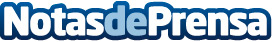 OCINE organiza una sesión matinal gratuita en motivo de su 75º aniversario '¡OCINE, 75 años en el séptimo arte!'. Para celebrar sus 75 años, que se cumplen este mes de septiembre OCINE organiza una sesión matinal gratuita, el próximo domingo 16 de septiembre a las 12 de la mañana, en sus 17 cines ubicados en EspañaDatos de contacto:Andrea Rodríguez - Sílvia RubióOrbyce Comunicación93 200 19 44 – 606 3Nota de prensa publicada en: https://www.notasdeprensa.es/ocine-organiza-una-sesion-matinal-gratuita-en Categorias: Nacional Cine Cataluña Entretenimiento Eventos http://www.notasdeprensa.es